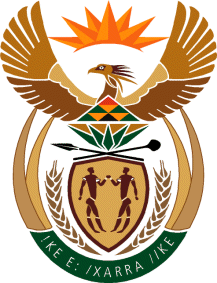 MINISTRY:  JUSTICE AND CORRECTIONAL SERVICESREPUBLIC OF SOUTH AFRICANATIONAL ASSEMBLY QUESTION FOR WRITTEN REPLY PARLIAMENTARY QUESTION NO. 145 DATE OF QUESTION: 10 FEBRUARY 2022DATE OF SUBMISSION: 24 FEBRAURY 2022Dr L A Schreiber (DA) to ask the Minister of Justice and Correctional Services: Whether, with reference to the process regarding the appointment of the next Chief Justice of the Republic, he received any correspondence and/or input, in any format whatsoever, from the deployment committee of any interested party regarding the specified deployment committee or party’s preferred candidate(s) for appointment to the specified position; if not, what is the position in this regard; if so, what are the relevant details in each case?																NW149EREPLY: No. I did not receive any correspondence in any format whatsoever.END.